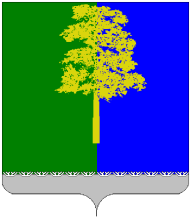 ХАНТЫ-МАНСИЙСКИЙ АВТОНОМНЫЙ ОКРУГ – ЮГРАДУМА КОНДИНСКОГО РАЙОНАРЕШЕНИЕОб утверждении Плана работы Думы Кондинского района на 4 квартал 2018 года В соответствии с решением Думы Кондинского района от 16 февраля 2016 года № 65 «Об утверждении Регламента работы Думы Кондинского района», пунктом 8 статьи 17 Устава Кондинского района, Дума Кондинского района решила:1. Утвердить План работы Думы Кондинского района на 4 квартал 2018 года (приложение).2. Настоящее решение разместить на официальном сайте органов местного самоуправления Кондинского района.Контроль за выполнением настоящего решения возложить                           на постоянную мандатную комиссию Думы Кондинского района                        (Е.В.Белослудцев).Председатель Думы Кондинского района	                                        Р.В. Бринстер                                пгт. Междуреченский24 сентября 2018 года№ 448План работы Думы Кондинского района на 4 квартал 2018 года Приложение к решению Думы Кондинского района от 24.09.2018  №448№Содержание вопросаОрганы местного самоуправления, структурные подразделения органов местного самоуправления, ответственные за подготовку проектов НПАОКТЯБРЬОКТЯБРЬОКТЯБРЬ1О внесении изменений в решение Думы Кондинского района от 30 ноября 2017 года № 337 «О бюджете муниципального образования Кондинский район на 2018 год и на плановый период 2019 и 2020 годов».Администрация Кондинского района (комитет по финансам                   и налоговой политике).  2О назначении публичных слушаний по проекту бюджета муниципального образования Кондинский район на 2019 год и плановый период 2020 и 2021 годы.Администрация Кондинского района (комитет по финансам                      и налоговой политике).  4О налоговых льготах по местным налогам на межселенной территории муниципального образования Кондинский район.Администрация Кондинского района (комитет по финансам                      и налоговой политике).  5Об утверждении предложений о разграничении имущества, находящегося в собственности Кондинского района, передаваемого в собственность вновь образованным городским и сельским поселениям Кондинского района.Администрация Кондинского района (комитет по управлению муниципальным имуществом).Об отчете Контрольно-счетной палаты  о деятельности за первое полугодие 2018 годаКонтрольно-счетная палата Кондинского района.НОЯБРЬНОЯБРЬНОЯБРЬ1О внесении изменений в решение Думы Кондинского района от 30 ноября 2017 года № 337 «О бюджете муниципального образования Кондинский район на 2018 год и на плановый период 2019 и 2020 годов».Администрация Кондинского района (комитет по финансам                   и налоговой политике).  2О рассмотрении отчета об исполнении бюджета муниципального образования Кондинский район за 9 месяцев 2018 года.Администрация Кондинского района (комитет по финансам                      и налоговой политике).  3О бюджете муниципального образования Кондинский район на 2019 год и на плановый период 2020 и 2021  годы.Администрация Кондинского района (комитет по финансам                      и налоговой политике).Об утверждении предложений о разграничении имущества, находящегося в собственности Кондинского района, передаваемого в собственность вновь образованным городским и сельским поселениям Кондинского района.Администрация Кондинского района (комитет по управлению муниципальным имуществом).ДЕКАБРЬДЕКАБРЬДЕКАБРЬ1О внесении изменений в решение Думы Кондинского района от 30 ноября 2017 года № 337 «О бюджете муниципального образования Кондинский район на 2018 год и на плановый период 2019 и 2020 годов».Администрация Кондинского района (комитет по финансам                   и налоговой политике).  2Об утверждении предложений о разграничении имущества, находящегося в собственности Кондинского района, передаваемого в собственность вновь образованным городским и сельским поселениям Кондинского района.Администрация Кондинского района (комитет по управлению муниципальным имуществом).3Об утверждении Плана работы Думы Кондинского района на 1 квартал 2019 года.Дума Кондинского района.6Информация об исполнении протокольных поручений. Дума Кондинского района.